Информация классный час 05.10.2020гС октября месяца начался месячник экологического воспитания. В рамках этого месячника 5 октября были проведены классные часы . 1е классы - "Первые шаги в экологию"2е классы "Я познаю природу"3е классы "Я и природа"4е классы "Полезные привычки"Среднее звено - "Земля - наш общий дом"Старшее звено "Береги природу".Цели данных классных часов: расширить представление детей об экологических законах; способствовать воспитанию патриотизма и гуманного отношения к родной природе; формировать негативную нравственную оценку нарушений в сфере природы, негативное отношение к бездумному, безответственному отношению к природе; побуждать детей к участию в природоохранных мероприятиях, к пропаганде экологических идей.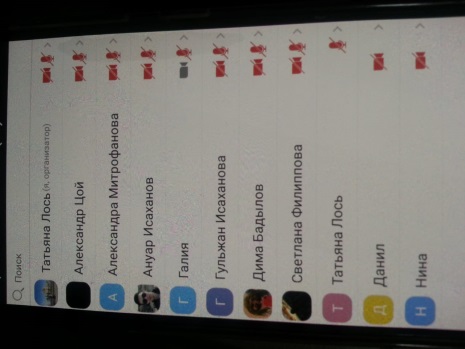 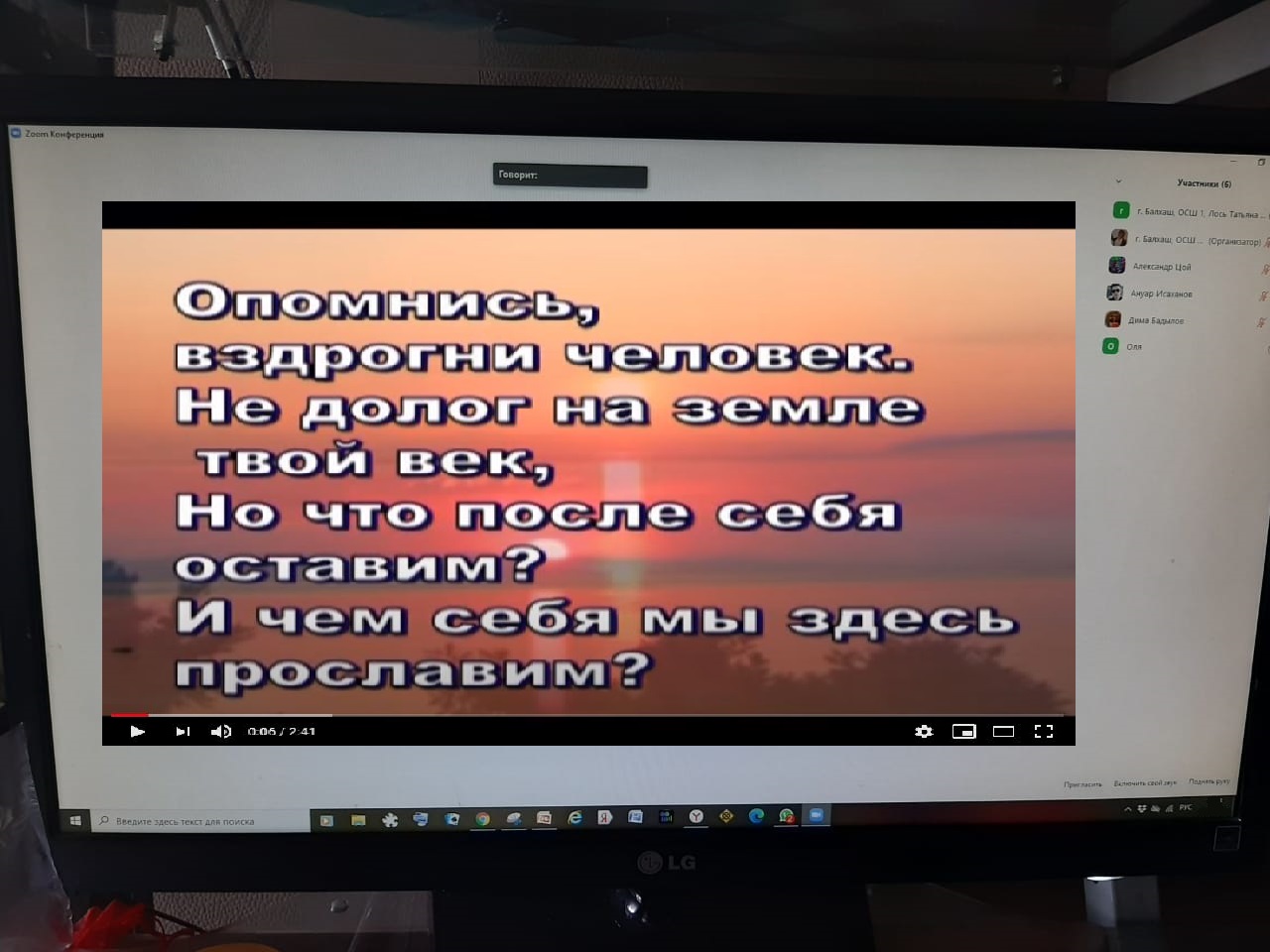 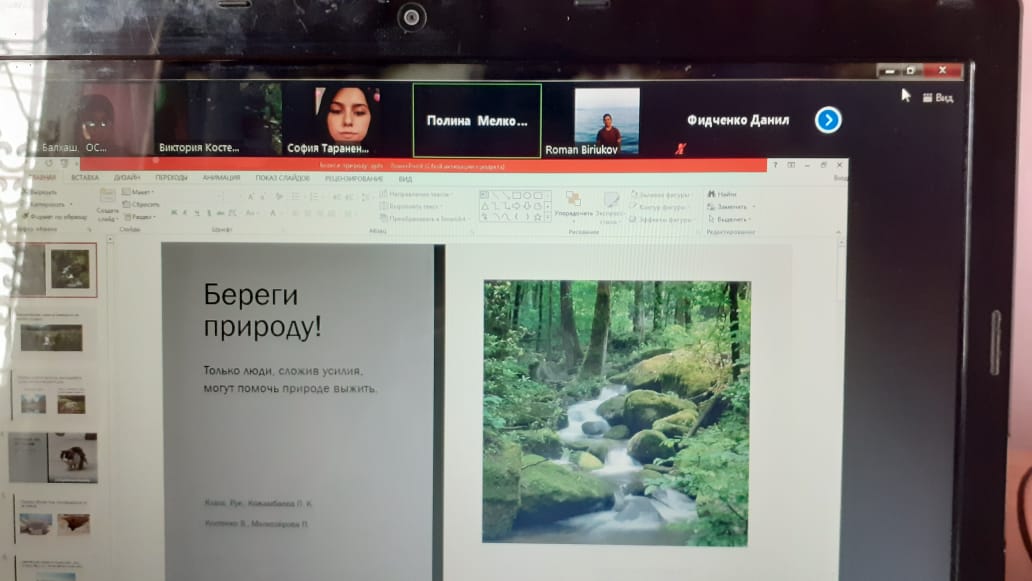 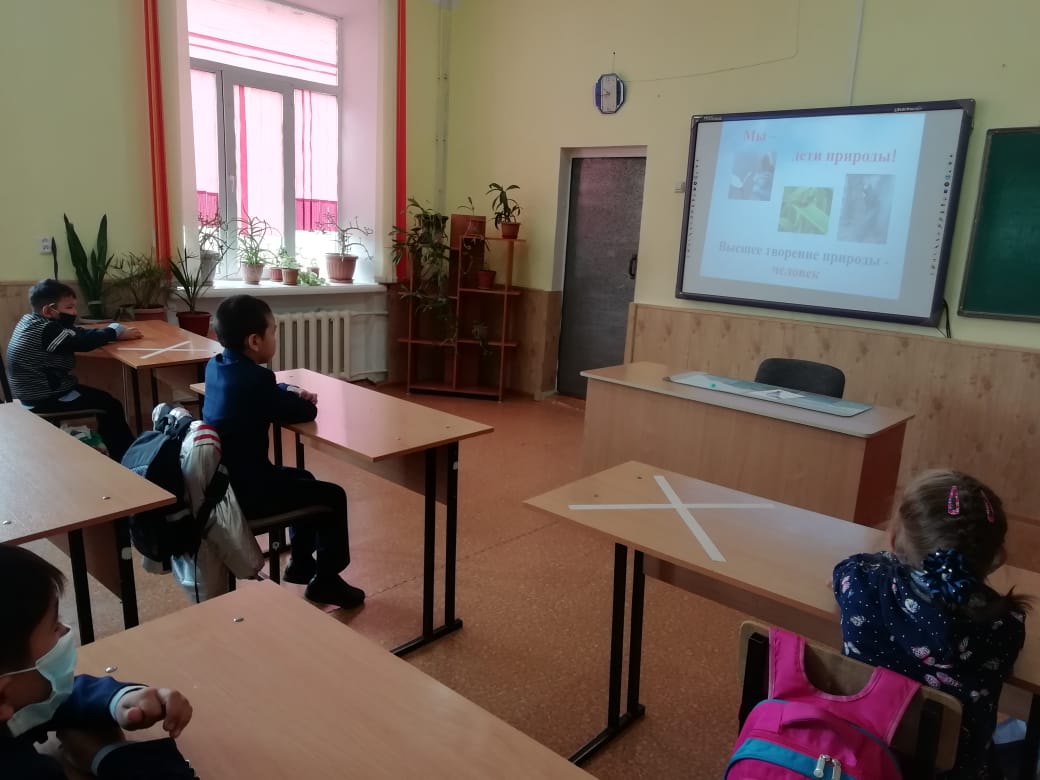 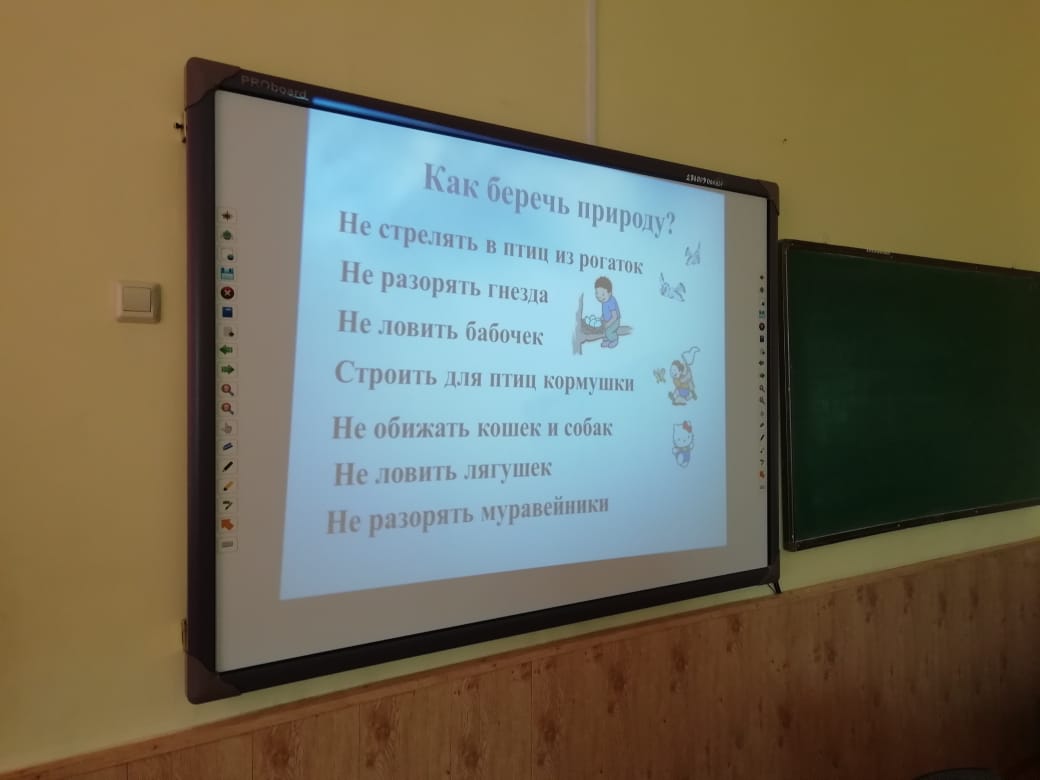 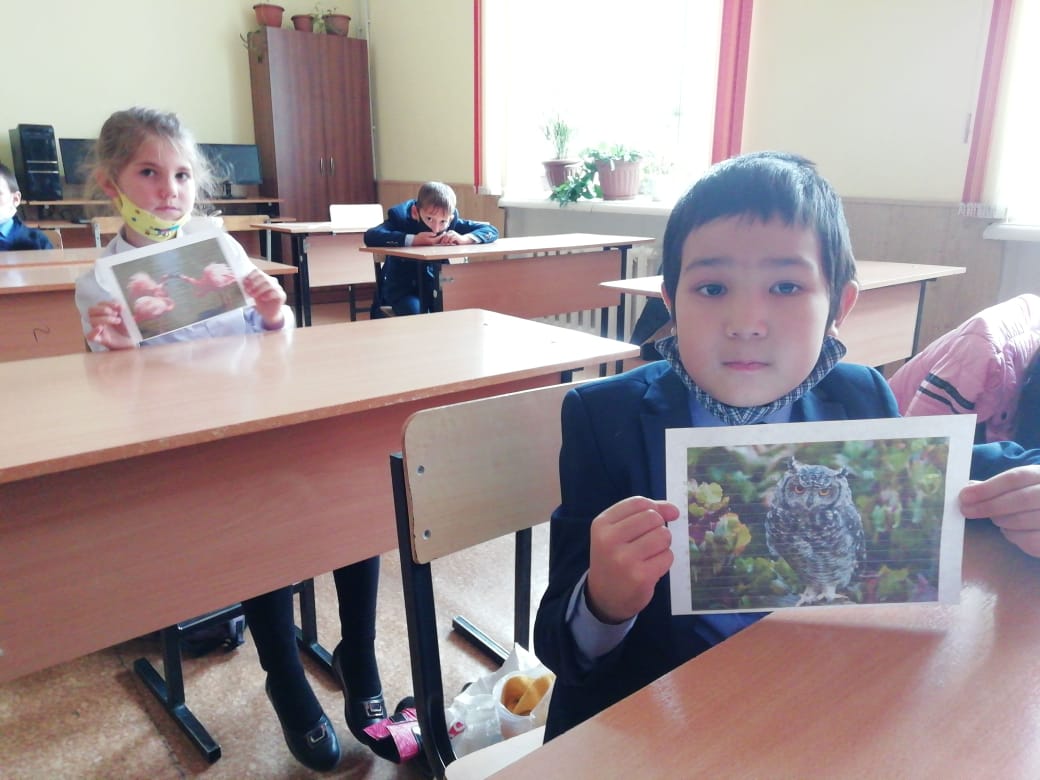 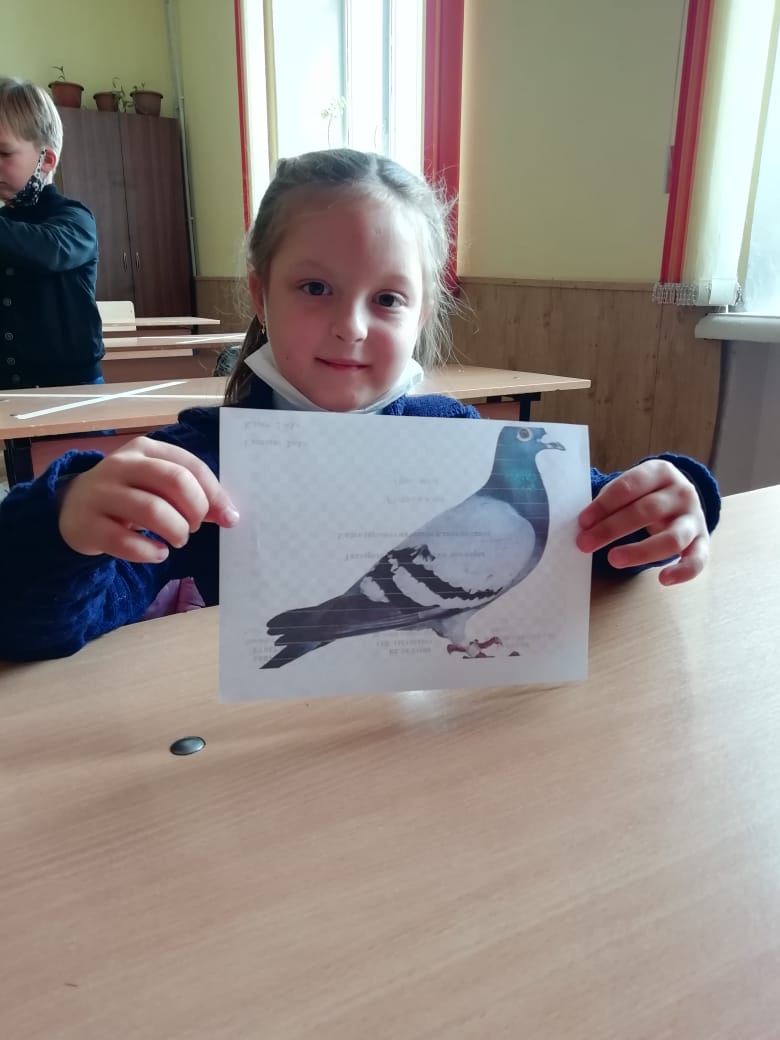 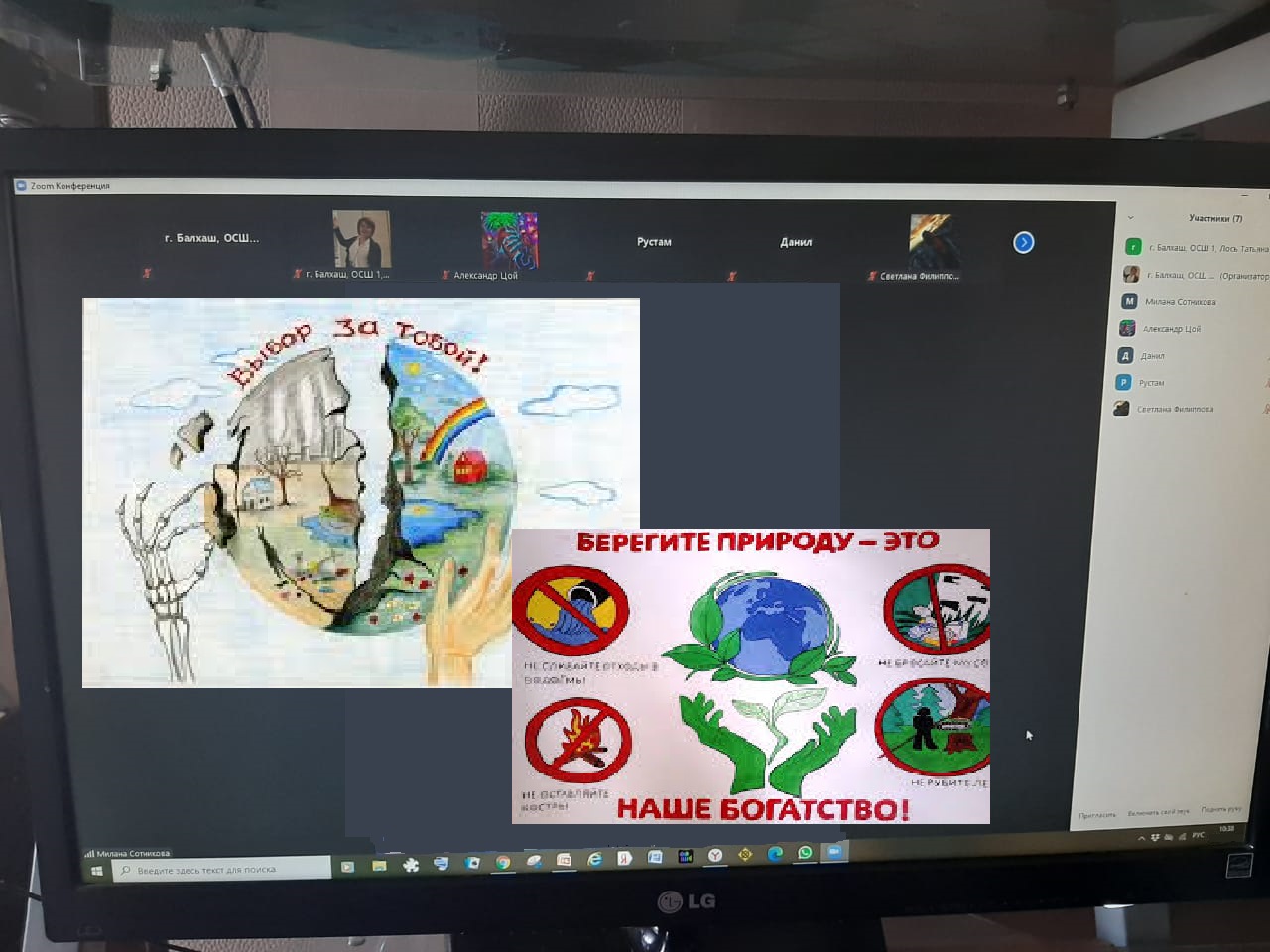 